Муниципальное бюджетное общеобразовательное учреждение «Специальное учебно-воспитательное учреждениедля обучающихся с девиантным (общественно опасным) поведением – основная общеобразовательная школа № 14 «Подросток» 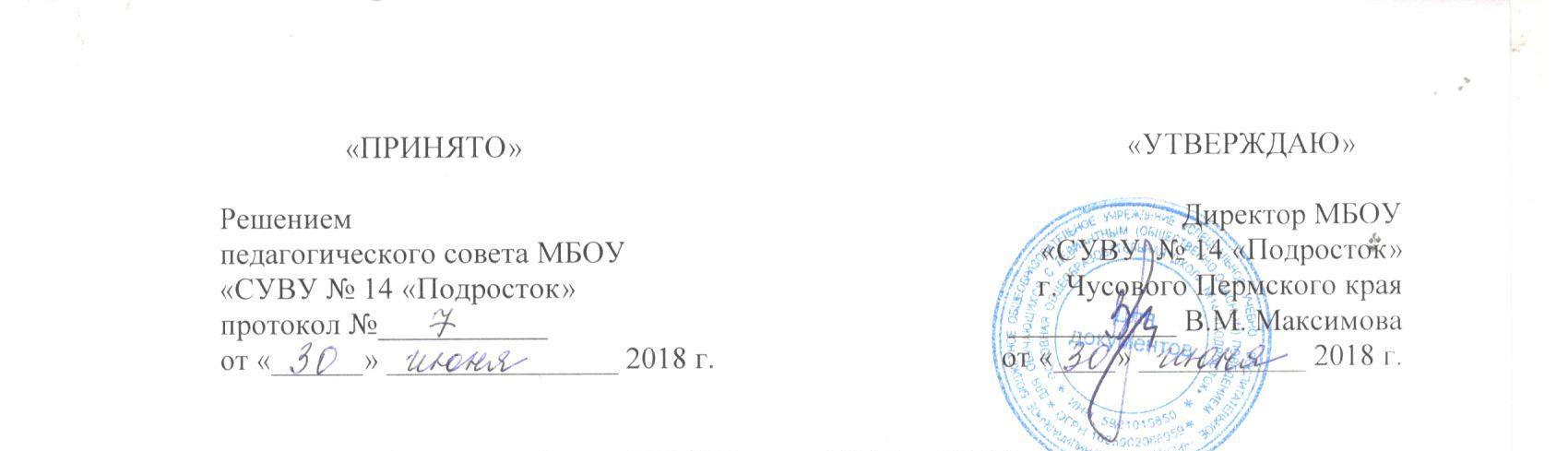 План работы«Российского движения школьников»на 2018-2019 учебный год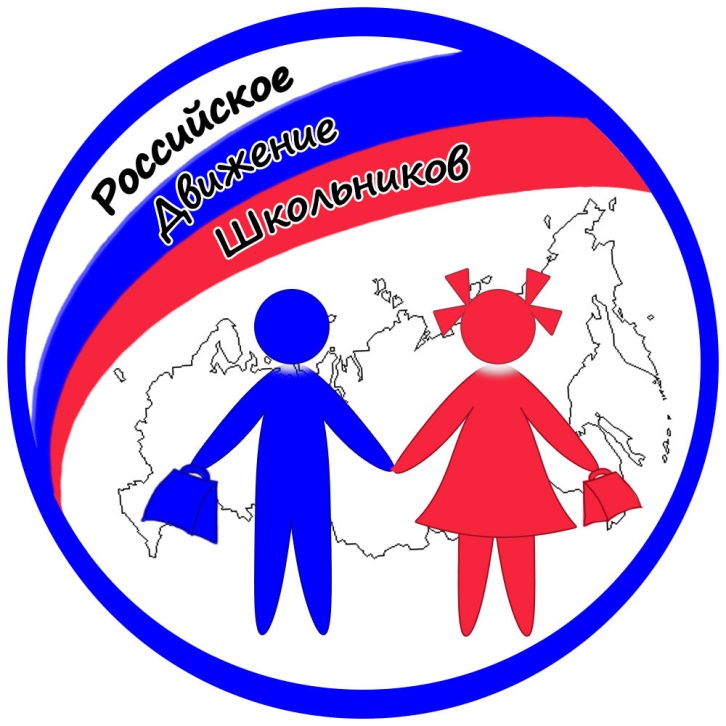 г.ЧусовойПервичное отделение РДШ — это объединяющий формат, в который включены все существующие и создаваемые объединения обучающихся (САМИД, кружки, волонтерский отряд и пр.), с целью расширения их права на участие в принятии решений, затрагивающие их интересы. Проектирование содержания воспитательного процесса в первичном отделении РДШосуществляется на основе требований федеральных государственных образовательных стандартов общего образования (ФГОС ОО) и плана воспитательной работы МБОУ «ЦО №11» г. Черкесска Направления деятельности РДШ:личностное развитиегражданская активностьвоенно-патриотическоеинформационно-медийное Направление «Личностное развитие» Популяризация ЗОЖформирование у детей позитивного отношения к здоровому образу жизни;присвоение созидающей здоровье философии;формирование активной жизненной позиции по отношению к здоровью, проявляющейся в поведении и деятельности и осознанном противостоянии разрушающим здоровье факторам. Творческое развитие»стимулирование творческой активности школьников;предоставление возможности школьникам проявить себя, реализовать свой потенциал и получить признание;координация воспитательных усилий на разных этапах творческого процесса;контроль реализации творческого развития школьников. Популяризация профессий— стимулирование и мотивация школьников к личностному развитию, расширению кругозора в многообразии профессий;— формирование у школьников представлений о сферах трудовой деятельности, о карьере и основных закономерностях профессионального развития;— формирование у школьников универсальных компетенций, способствующих эффективности в профессиональной деятельности;— способности к коммуникации (в устной и письменной формах) для решения задач взаимодействия;— способности работать в коллективе, учитывать и терпимо относиться к этническим, социальным и культурным различиям;— способности к самоорганизации и самообразованию. Направление «Гражданская активность»— сохранять и развивать исторически сложившиеся дружеские отношения народов России, сплачивать в едином федеративном государстве, содействовать развитию национальных культур и языков Российской Федерации;— способствовать формированию активной жизненной позиции школьников;— формировать у школьников осознанное ценностное отношение к истории своей страны, города, района, народа;— развивать у детей чувство патриотизма, национальной гордости за свою страну;— стимулировать социальную деятельность школьников, направленную на оказание посильной помощи нуждающимся категориям населения;— организовывать акции социальной направленности;— создавать условия для развития детской инициативы;— оказывать помощь учреждениям культуры в организации и проведении мероприятий;— оказывать помощь и содействие в проведении мероприятий экологической направленности;— активизировать стремление школьников к организации деятельности в рамках работы поисковых отрядов. Направление «Военно-патриотическое»совместно с ответственными педагогами сформировать школьную систему нормативно-правового обеспечения деятельности в области военно-патриотического воспитания;организовать работу военно-патриотического клуба на базе ОО и вовлечь в нее детей;организовать профильные события, направленные на повышение интереса у детей к службе в силовых подразделениях, в том числе военных сборов, военно-спортивных игр, соревнований, акций;организовать проведение образовательных программ – интерактивных игр, семинаров, мастер-классов, открытых лекториев, встреч с интересными людьми, Героями нашего государства и ветеранами;обеспечить координацию военно-патриотической деятельности школы с общественными объединениями и государственными организациями в рамках социального партнерства.Направление «Информационно-медийное» — разработать и реализовать модели многофункциональной системы информационно-медийного взаимодействия участников РДШ;— создать информационно-медийный центр (ИМЦ) для реализации системы информационно-медийного взаимодействия участников РДШ;— апробировать индикаторы и критерии оценки деятельности информационно-медийного направления РДШ;— создать систему взаимодействия с информационно-медийными партнерами. Цели и задачи деятельности первичного отделения РДШ Цель:совершенствование государственной политики в области воспитания подрастающего поколения и содействие формированию личности на основе присущей российскому обществу системы ценностей.ЗадачиПредоставить каждому ребенку условия для творческой самореализации, личностного самоопределения, развития индивидуальности, а также развития навыков работы в команде, формирования гражданина обновленного социума.Формировать единое воспитательное пространство, обеспечивающее реализацию взаимодействия ученического самоуправления, детского общественного объединения САМИД, творческих объединений, кружков дополнительного образования и внеурочной деятельности в рамках ФГОС, партнеров РДШ для проектной деятельности участников первичного отделения РДШ.Использовать Дни единых действий РДШ как технологии, позволяющие организовать поддержку и реализацию 4 ведущих направлений деятельности РДШ с целью развития проектной деятельности.Развивать систему методического сопровождения деятельности первичного отделения РДШ, отрабатывать механизмы взаимодействия с другими образовательными организациями.5.Формировать единую информационную среду первичного отделения РДШ и включиться в единую информационную среду РДШ России для развития и  масштабирования инновационной, проектной, социально преобразовательной деятельности   РДШ.Разрабатывать и апробироватьмониторинг качества деятельности первичного отделения РДШ.Деятельность первичного отделения РДШ предполагает взаимодействие с тремя целевыми группами:обучающимися;педагогическим сообществом(педагог-организатор, классные руководители, заместитель директора по воспитательной работе, социальный педагог, педагог-психолог, педагоги- руководители кружков и секций, педагог-библиотекарь, администрация образовательной организации);родителями обучающихся. Ожидаемые результаты деятельность первичного отделения РДШвоспитание гражданственности, патриотизма, социальной ответственности и компетентности;самоорганизация на уровне здорового образа жизни;личностный рост участников;творческого отношения к образованию, труду, жизни, подготовка ксознательному выбору профессии;формирование ценностного отношения кздоровью и здоровому образу жизни;развитие мотивации личности к познанию и творчеству.КАЛЕНДАРЬ дней единых действийРОССИЙСКОГО ДВИЖЕНИЯ ШКОЛЬНИКОВДатаНазвание событияНаправление деятельности РДШ1 сентябряДень знанийЛичностное развитие3 сентябряДень солидарности в борьбе с терроризмомГражданская активность30 сентябряВыборы в органы ученического самоуправления общеобразовательных организацийГражданская активностьПервыевыходные  октябряДень пожилых людейГражданская активность5 октябряДень учителяЛичностное развитие4 ноябряДень Народного единстваГражданская активность20 ноябряВсемирный день РебенкаГражданская активность25 ноябряДень МатериЛичностное развитие9 декабряДень Героев ОтечестваВоенно-патриотическое12 декабряДень Конституции РоссииГражданская активность23 февраляДень Защитника ОтечестваВоенно-патриотическоеПервоевоскресенье  мартаМеждународный день детского телевидения и радиовещанияИнформационно-медийное8 мартаМеждународный женский деньЛичностное развитие18 мартаДень присоединения Крыма к РоссииГражданская активность27 мартаВсемирный День театраЛичностное развитие3-яя неделя мартаЕдиный день профориентацииЛичностное развитие7 апреляВсемирный День здоровьяЛичностное развитие12 апреляДень космонавтикиГражданская активность27 апреляДень «Казачество на защите Отечества»Военно-патриотическое1 маяПраздник весны и трудаГражданская активность9 маяДень ПобедыВоенно-патриотическое1 июняДень защиты детейЛичностное развитие23 июняМеждународный Олимпийский деньЛичностное развитие27 июняДень молодежиГражданская активность2 июляДень спортивного журналистаИнформационно-медийное8 июляДень семьи, любви и верностиГражданская активность13 августа(2-ая суббота августа)День физкультурникаЛичностное развитие22 августаДень Государственного флага Российской ФедерацииГражданская активность